Figura 1: Carta com características da catalogação realizada pela BNL.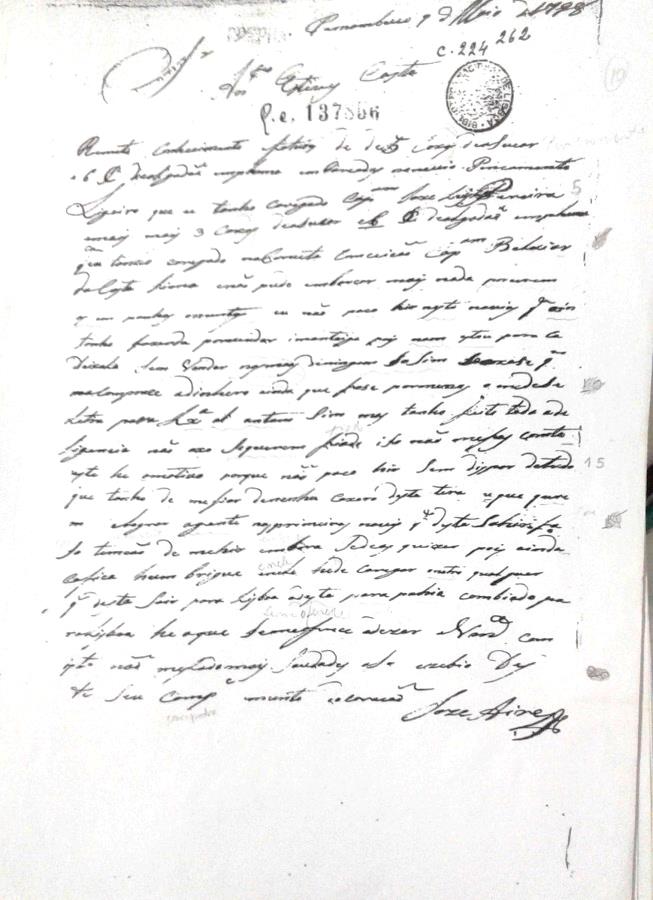 Fonte: Aires (1798)Figura 2: Edição Diplomático- Interpretativa.Fonte: Adaptado de Raimundo (1793).Figura 3: Carta escrita com a letra humanística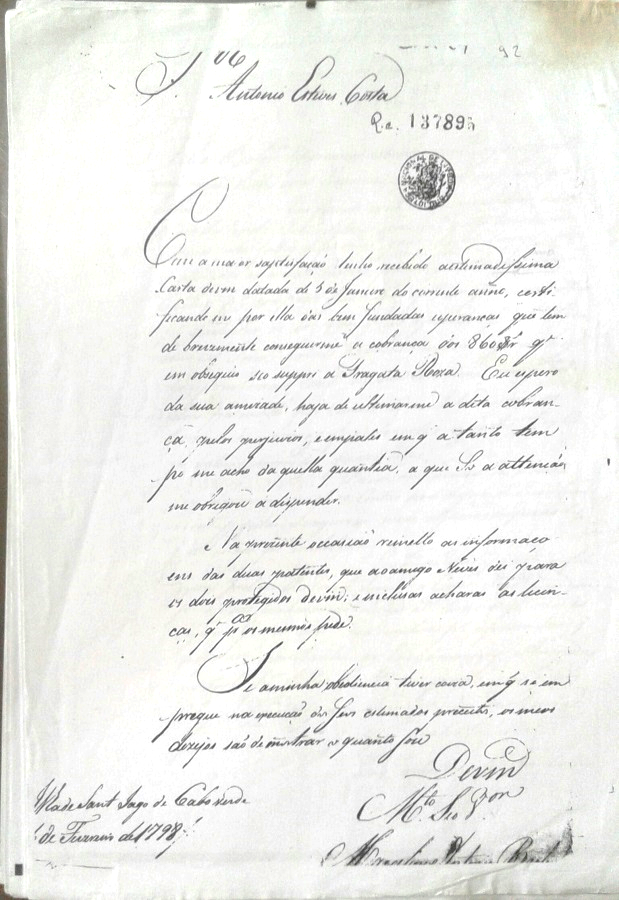 Fonte: Basto (1798)Alcantarilha 8 dejulho de1793Senhor Antonio Esteves CostaMeuamigo esenhor dezejolhe1 saúde emaiores felesida2des servindose daminha obediensia noque lheprestar Eu costumo hir todos os annos nomes deMajo                                                      5aesa corte fazer surtimento3 defazendas, eeste anno naõ.tenho feito porembarasado emdelegensias4 dehuasSenhores desa cidade eamigos a respeito dedividas doCapitam Manoel gonçalviz doAlgos epello que souobrigadoemos servir tem sedo5 acauza dademora naminha                                                 10jornada emque emtão havia sastifazer6 avossamerce eomesmodise ha tempos ao Prezado Pe7 Ramos nosso amigo ; mas agora semepartisipou oes timulo devossamerce nes ta faltaoque sinto pella sua rezaõ8, ea suposto naõ seja para vossamercebom fregues, melembro que os maõs saõ os que nunca                                       15pagaõ : daqui naõ . ha por tadores que selheposa dar denheiro, erezaõ porque orezervava para quando fose, oque naõ poderei fazer senaõ : portodo omes deAgosto prosimo pellosmotivos que digo ; ecazo que vossamerce naõ possa sufrer9 esade mora, comseu avizo darei asua conta aquem vossamerce de                          20treminar10, eperdoime toda aomisaõ que nesta parte tenho tido, pois naõ penso ser pezado aosamigos que dezejoservir eobezequias atensioza pe[?] devossamerce que Deus guardemuitos anos.                                     De vossamerce                                       Atento Criado evenerador                            25                                                         Joaquim José Raimundo Note-se o emprego do grafema < z> pelo grafema <s>. Índice grafo-fonético: Note-se o emprego  do grafema < i > pelo grafema < e>.Índice grafo-fonético: Note-se o emprego do grafema <u > pelo grafema < o >.Índice grafo-fonético: Note-se o emprego do grafema <e> pelo grafema < i >.Note-se o emprego do grafema < s> pelo grafema <c>.Note-se a metátese.Abreviatura não desenvolvida. Pode ser Padre.Índice grafo-fonético: Note-se o  emprego do grafema <e > pelo grafema < a >.Índice grafo-fonético: Note-se o emprego do grafema<o > pelo grafema < u >.Note-se a metátese.